 招商创新增长混合型证券投资基金2024年第1季度报告2024年03月31日基金管理人：招商基金管理有限公司 基金托管人：中国银行股份有限公司 送出日期：2024年4月19日 重要提示基金管理人的董事会及董事保证本报告所载资料不存在虚假记载、误导性陈述或重大遗漏，并对其内容的真实性、准确性和完整性承担个别及连带责任。基金托管人中国银行股份有限公司根据本基金合同规定，于2024年4月18日复核了本报告中的财务指标、净值表现和投资组合报告等内容，保证复核内容不存在虚假记载、误导性陈述或者重大遗漏。基金管理人承诺以诚实信用、勤勉尽责的原则管理和运用基金资产，但不保证基金一定盈利。基金的过往业绩并不代表其未来表现。投资有风险，投资者在作出投资决策前应仔细阅读本基金的招募说明书。本报告中财务资料未经审计。本报告期自2024年1月1日起至3月31日止。基金产品概况主要财务指标和基金净值表现主要财务指标单位：人民币元注：1、上述基金业绩指标不包括持有人认购或交易基金的各项费用，计入费用后实际收益水平要低于所列数字；2、本期已实现收益指基金本期利息收入、投资收益、其他收入(不含公允价值变动收益)扣除相关费用和信用减值损失后的余额，本期利润为本期已实现收益加上本期公允价值变动收益。基金净值表现本报告期基金份额净值增长率及其与同期业绩比较基准收益率的比较招商创新增长混合A招商创新增长混合C自基金合同生效以来基金累计净值增长率变动及其与同期业绩比较基准收益率变动的比较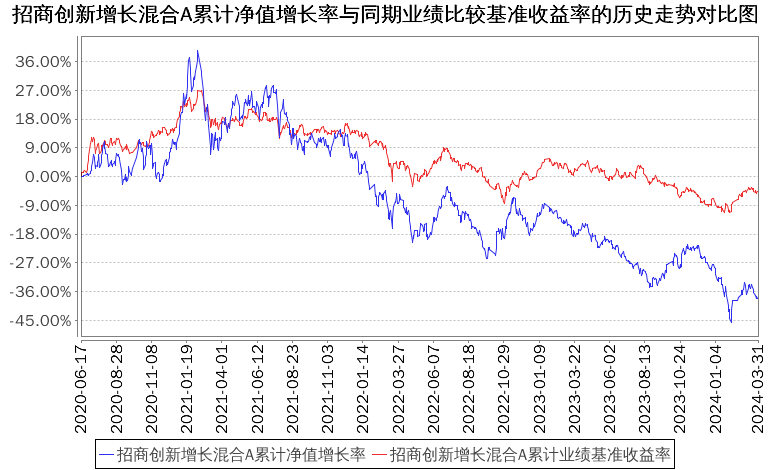 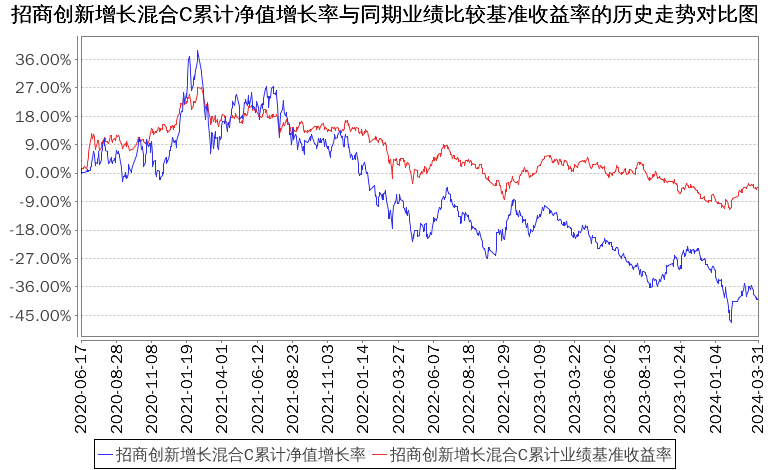 管理人报告基金经理（或基金经理小组）简介注：1、本基金首任基金经理的任职日期为本基金合同生效日，后任基金经理的任职日期以及历任基金经理的离任日期为公司相关会议作出决定的公告（生效）日期；2、证券从业年限计算标准遵从中国证监会《证券基金经营机构董事、监事、高级管理人员及从业人员监督管理办法》中关于证券从业人员范围的相关规定。期末兼任私募资产管理计划投资经理的基金经理同时管理的产品情况管理人对报告期内本基金运作遵规守信情况的说明基金管理人声明：在本报告期内，本基金管理人严格遵守《中华人民共和国证券投资基金法》、《公开募集证券投资基金运作管理办法》等有关法律法规及其各项实施准则的规定以及本基金的基金合同等基金法律文件的约定，本着诚实信用、勤勉尽责的原则管理和运用基金资产，在严格控制风险的前提下，为基金持有人谋求最大利益。本报告期内，基金运作整体合法合规，无损害基金持有人利益的行为。基金的投资范围以及投资运作符合有关法律法规及基金合同的规定。公平交易专项说明公平交易制度的执行情况基金管理人已建立较完善的研究方法和投资决策流程，确保各投资组合享有公平的投资决策机会。基金管理人建立了所有组合适用的投资对象备选库，制定明确的备选库建立、维护程序。基金管理人拥有健全的投资授权制度，明确投资决策委员会、投资组合经理等各投资决策主体的职责和权限划分，投资组合经理在授权范围内可以自主决策，超过投资权限的操作需要经过严格的审批程序。基金管理人的相关研究成果向内部所有投资组合开放，在投资研究层面不存在各投资组合间不公平的问题。异常交易行为的专项说明基金管理人严格控制不同投资组合之间的同日反向交易，严格禁止可能导致不公平交易和利益输送的同日反向交易。确因投资组合的投资策略或流动性等需要而发生的同日反向交易，基金管理人要求相关投资组合经理提供决策依据，并留存记录备查，完全按照有关指数的构成比例进行投资的组合等除外。本报告期内，本基金各项交易均严格按照相关法律法规、基金合同的有关要求执行，本公司所有投资组合参与的交易所公开竞价同日反向交易不存在成交较少的单边交易量超过该证券当日成交量的5%的情形。报告期内未发现有可能导致不公平交易和利益输送的重大异常交易行为。报告期内基金投资策略和运作分析报告期内，国内经济维持弱复苏局面，货币政策相对宽松。A股市场先跌后涨，上证指数整个季度小幅上涨2.23%。板块来看，高股息板块涨幅较大，成长板块中AI带领TMT板块反弹幅度较大。海外美联储降息节奏后移；国内对于经济政策的宽松预期也回归中性。受美国安全法案的影响，药品研发服务外包龙头公司大幅下跌，也带动整个医药板块整体下跌，后随市场一起反弹时表现靠后。考虑到去年同期医药板块业绩基数较高，预期今年将呈现逐季度改善的态势。本基金重点关注医药板块确定性增长及创新药政策支持的优势，重点配置了创新药及其研发服务外包产业链、医疗设备及耗材、仿制药转型相关细分赛道。报告期内基金的业绩表现报告期内，本基金A类份额净值增长率为-14.74%，同期业绩基准增长率为2.36%，C类份额净值增长率为-14.91%，同期业绩基准增长率为2.36%。报告期内基金持有人数或基金资产净值预警说明报告期内，本基金未发生连续二十个工作日出现基金份额持有人数量不满二百人或者基金资产净值低于五千万元的情形。投资组合报告报告期末基金资产组合情况注：上表权益投资中通过港股通交易机制投资的港股金额人民币22,362,121.23元，占基金净值比例4.85%。报告期末按行业分类的股票投资组合报告期末按行业分类的境内股票投资组合金额单位：人民币元报告期末按行业分类的港股通投资股票投资组合金额单位：人民币元注：以上分类采用彭博提供的国际通用行业分类标准。报告期末按公允价值占基金资产净值比例大小排序的前十名股票投资明细金额单位：人民币元报告期末按债券品种分类的债券投资组合本基金本报告期末未持有债券。报告期末按公允价值占基金资产净值比例大小排名的前五名债券投资明细本基金本报告期末未持有债券。报告期末按公允价值占基金资产净值比例大小排名的前十名资产支持证券投资明细本基金本报告期末未持有资产支持证券。报告期末按公允价值占基金资产净值比例大小排序的前五名贵金属投资明细本基金本报告期末未持有贵金属。报告期末按公允价值占基金资产净值比例大小排名的前五名权证投资明细本基金本报告期末未持有权证。报告期末本基金投资的股指期货交易情况说明报告期末本基金投资的股指期货持仓和损益明细本基金本报告期末未持有股指期货合约。本基金投资股指期货的投资政策本基金投资股指期货将根据风险管理的原则，以套期保值为目的，主要选择流动性好、交易活跃的股指期货合约。通过对股指期货的投资，实现管理市场风险和改善投资组合风险收益特性的目的。报告期末本基金投资的国债期货交易情况说明本期国债期货投资政策本基金参与国债期货投资是为了有效控制债券市场的系统性风险，本基金将根据风险管理原则，以套期保值为主要目的，适度运用国债期货提高投资组合运作效率。在国债期货投资过程中，基金管理人通过对宏观经济和利率市场走势的分析与判断，并充分考虑国债期货的收益性、流动性及风险特征，通过资产配置，谨慎进行投资，以调整债券组合的久期，降低投资组合的整体风险。报告期末本基金投资的国债期货持仓和损益明细本基金本报告期末未持有国债期货合约。本期国债期货投资评价本基金本报告期未持有国债期货合约。投资组合报告附注报告期内基金投资的前十名证券除华大智造（证券代码688114）、诺泰生物（证券代码688076）外其他证券的发行主体未有被监管部门立案调查，不存在报告编制日前一年内受到公开谴责、处罚的情形。1、华大智造（证券代码688114）根据2023年8月3日发布的相关公告，该证券发行人因违规经营被上海证券交易所给予警示。2、诺泰生物（证券代码688076）根据2023年6月2日发布的相关公告，该证券发行人因未依法履行职责被连云港市生态环境局处以罚款。对上述证券的投资决策程序的说明：本基金投资上述证券的投资决策程序符合相关法律法规和公司制度的要求。本基金投资的前十名股票没有超出基金合同规定的备选股票库，本基金管理人从制度和流程上要求股票必须先入库再买入。其他资产构成金额单位：人民币元报告期末持有的处于转股期的可转换债券明细本基金本报告期末未持有处于转股期的可转换债券。报告期末前十名股票中存在流通受限情况的说明本基金本报告期末投资前十名股票中不存在流通受限情况。开放式基金份额变动单位：份基金管理人运用固有资金投资本基金情况基金管理人持有本基金份额变动情况本报告期内基金管理人无运用固有资金投资本基金的情况。基金管理人运用固有资金投资本基金交易明细本报告期内基金管理人无运用固有资金投资本基金的交易明细。备查文件目录备查文件目录1、中国证券监督管理委员会批准设立招商基金管理有限公司的文件；2、中国证券监督管理委员会批准招商创新增长混合型证券投资基金设立的文件；3、《招商创新增长混合型证券投资基金基金合同》；4、《招商创新增长混合型证券投资基金托管协议》；5、《招商创新增长混合型证券投资基金招募说明书》；6、基金管理人业务资格批件、营业执照。存放地点招商基金管理有限公司地址：深圳市福田区深南大道7088号查阅方式上述文件可在招商基金管理有限公司互联网站上查阅，或者在营业时间内到招商基金管理有限公司查阅。投资者对本报告书如有疑问，可咨询本基金管理人招商基金管理有限公司。客户服务中心电话：400-887-9555网址：http://www.cmfchina.com招商基金管理有限公司2024年4月19日 基金简称招商创新增长混合招商创新增长混合基金主代码009360009360交易代码009360009360基金运作方式契约型开放式契约型开放式基金合同生效日2020年6月17日2020年6月17日报告期末基金份额总额747,305,356.75份747,305,356.75份投资目标本基金采用自下而上的投资方法，以基本面分析为立足点，精选创新增长主题的优质上市公司，结合市场脉络，做中长期布局，在科学严格管理风险的前提下，谋求基金资产的中长期稳健增值。本基金采用自下而上的投资方法，以基本面分析为立足点，精选创新增长主题的优质上市公司，结合市场脉络，做中长期布局，在科学严格管理风险的前提下，谋求基金资产的中长期稳健增值。投资策略（一）大类资产配置策略 本基金依据定期公布的宏观和金融数据以及投资部门对于宏观经济、股市政策、市场趋势的综合分析，重点关注包括 GDP 增速、固定资产投资增速、净出口增速、通胀率、货币供应、利率等宏观指标的变化趋势，同时强调金融市场投资者行为分析，关注资本市场资金供求关系变化等因素，在深入分析和充分论证的基础上评估宏观经济运行及政策对资本市场的影响方向和力度，形成资产配置的整体规划，灵活调整股票资产的仓位。 （二）股票投资策略 1、创新增长主题上市公司范畴的界定；2、A股投资策略；3、港股投资策略；（三）债券投资策略 本基金采用的债券投资策略包括：久期策略、期限结构策略、个券选择策略和相对价值判断策略等，对于可转换公司债等特殊品种，将根据其特点采取相应的投资策略。 （四）股指期货投资策略 本基金投资股指期货将根据风险管理的原则，以套期保值为目的，主要选择流动性好、交易活跃的股指期货合约。通过对股指期货的投资，实现管理市场风险和改善投资组合风险收益特性的目的。 （五）国债期货投资策略 本基金参与国债期货投资是为了有效控制债券市场的系统性风险，本基金将根据风险管理原则，以套期保值为主要目的，适度运用国债期货提高投资组合运作效率。在国债期货投资过程中，基金管理人通过对宏观经济和利率市场走势的分析与判断，并充分考虑国债期货的收益性、流动性及风险特征，通过资产配置，谨慎进行投资，以调整债券组合的久期，降低投资组合的整体风险。 （六）资产支持证券投资策略 在控制风险的前提下，本基金对资产支持证券从五个方面综合定价，选择低估的品种进行投资。五个方面包括信用因素、流动性因素、利率因素、税收因素和提前还款因素。而当前的信用因素是需要重点考虑的因素。（七）存托凭证投资策略在控制风险的前提下，本基金将根据本基金的投资目标和股票投资策略，基于对基础证券投资价值的深入研究判断，进行存托凭证的投资。（一）大类资产配置策略 本基金依据定期公布的宏观和金融数据以及投资部门对于宏观经济、股市政策、市场趋势的综合分析，重点关注包括 GDP 增速、固定资产投资增速、净出口增速、通胀率、货币供应、利率等宏观指标的变化趋势，同时强调金融市场投资者行为分析，关注资本市场资金供求关系变化等因素，在深入分析和充分论证的基础上评估宏观经济运行及政策对资本市场的影响方向和力度，形成资产配置的整体规划，灵活调整股票资产的仓位。 （二）股票投资策略 1、创新增长主题上市公司范畴的界定；2、A股投资策略；3、港股投资策略；（三）债券投资策略 本基金采用的债券投资策略包括：久期策略、期限结构策略、个券选择策略和相对价值判断策略等，对于可转换公司债等特殊品种，将根据其特点采取相应的投资策略。 （四）股指期货投资策略 本基金投资股指期货将根据风险管理的原则，以套期保值为目的，主要选择流动性好、交易活跃的股指期货合约。通过对股指期货的投资，实现管理市场风险和改善投资组合风险收益特性的目的。 （五）国债期货投资策略 本基金参与国债期货投资是为了有效控制债券市场的系统性风险，本基金将根据风险管理原则，以套期保值为主要目的，适度运用国债期货提高投资组合运作效率。在国债期货投资过程中，基金管理人通过对宏观经济和利率市场走势的分析与判断，并充分考虑国债期货的收益性、流动性及风险特征，通过资产配置，谨慎进行投资，以调整债券组合的久期，降低投资组合的整体风险。 （六）资产支持证券投资策略 在控制风险的前提下，本基金对资产支持证券从五个方面综合定价，选择低估的品种进行投资。五个方面包括信用因素、流动性因素、利率因素、税收因素和提前还款因素。而当前的信用因素是需要重点考虑的因素。（七）存托凭证投资策略在控制风险的前提下，本基金将根据本基金的投资目标和股票投资策略，基于对基础证券投资价值的深入研究判断，进行存托凭证的投资。业绩比较基准沪深300指数收益率*60%＋恒生指数收益率（使用估值汇率折算）*10%+中证全债指数收益率*30%沪深300指数收益率*60%＋恒生指数收益率（使用估值汇率折算）*10%+中证全债指数收益率*30%风险收益特征本基金是混合型基金，预期收益和预期风险高于货币市场基金和债券型基金。本基金资产投资于港股通标的股票，会面临港股通机制下因投资环境、投资标的、市场制度以及交易规则等差异带来的特有风险，包括港股市场股价波动较大的风险（港股市场实行T+0回转交易，且对个股不设涨跌幅限制，港股股价可能表现出比A股更为剧烈的股价波动）、汇率风险（汇率波动可能对基金的投资收益造成损失）、港股通机制下交易日不连贯可能带来的风险（在内地开市香港休市的情形下，港股通不能正常交易，港股不能及时卖出，可能带来一定的流动性风险）等。本基金是混合型基金，预期收益和预期风险高于货币市场基金和债券型基金。本基金资产投资于港股通标的股票，会面临港股通机制下因投资环境、投资标的、市场制度以及交易规则等差异带来的特有风险，包括港股市场股价波动较大的风险（港股市场实行T+0回转交易，且对个股不设涨跌幅限制，港股股价可能表现出比A股更为剧烈的股价波动）、汇率风险（汇率波动可能对基金的投资收益造成损失）、港股通机制下交易日不连贯可能带来的风险（在内地开市香港休市的情形下，港股通不能正常交易，港股不能及时卖出，可能带来一定的流动性风险）等。基金管理人招商基金管理有限公司招商基金管理有限公司基金托管人中国银行股份有限公司中国银行股份有限公司下属分级基金的基金简称招商创新增长混合A招商创新增长混合C下属分级基金的交易代码009360009361报告期末下属分级基金的份额总额649,564,404.38份97,740,952.37份主要财务指标报告期（2024年1月1日－2024年3月31日）报告期（2024年1月1日－2024年3月31日）主要财务指标招商创新增长混合A招商创新增长混合C1.本期已实现收益-18,789,724.25-2,853,430.732.本期利润-70,873,146.40-10,457,013.833.加权平均基金份额本期利润-0.1080-0.10684.期末基金资产净值402,111,163.7258,696,806.875.期末基金份额净值0.61900.6005阶段份额净值增长率①份额净值增长率标准差②业绩比较基准收益率③业绩比较基准收益率标准差④①-③②-④过去三个月-14.74%2.21%2.36%0.72%-17.10%1.49%过去六个月-14.84%1.84%-2.07%0.65%-12.77%1.19%过去一年-25.71%1.53%-7.34%0.63%-18.37%0.90%过去三年-44.74%1.54%-18.23%0.75%-26.51%0.79%自基金合同生效起至今-38.10%1.61%-4.59%0.79%-33.51%0.82%阶段份额净值增长率①份额净值增长率标准差②业绩比较基准收益率③业绩比较基准收益率标准差④①-③②-④过去三个月-14.91%2.21%2.36%0.72%-17.27%1.49%过去六个月-15.17%1.84%-2.07%0.65%-13.10%1.19%过去一年-26.30%1.53%-7.34%0.63%-18.96%0.90%过去三年-46.06%1.54%-18.23%0.75%-27.83%0.79%自基金合同生效起至今-39.95%1.61%-4.59%0.79%-35.36%0.82%姓名职务任本基金的基金经理期限任本基金的基金经理期限证券从业年限说明姓名职务任职日期离任日期证券从业年限说明李佳存本基金基金经理2020年6月17日-15男，经济学硕士。2008年7月硕士毕业后即加入广发基金管理有限公司，任研究部研究员，一直从事医药行业研究工作，并于2011年3月起升任研究部总经理助理；2014年2月加入招商基金管理有限公司，曾任研究部研究员，招商康泰灵活配置混合型证券投资基金、招商安博保本混合型证券投资基金、招商体育文化休闲股票型证券投资基金基金经理，现任招商医药健康产业股票型证券投资基金、招商创新增长混合型证券投资基金、招商前沿医疗保健股票型证券投资基金、招商品质成长混合型证券投资基金、招商成长先导股票型证券投资基金基金经理，兼任投资经理。姓名产品类型产品数量（只）资产净值(元)任职时间李佳存公募基金53,925,465,596.302015年1月30日李佳存私募资产管理计划---李佳存其他组合---李佳存合计53,925,465,596.30-序号项目金额（元）占基金总资产的比例（%）1权益投资424,887,253.2591.82其中：股票424,887,253.2591.822基金投资--3固定收益投资--其中：债券--      资产支持证券--4贵金属投资--5金融衍生品投资--6买入返售金融资产--其中：买断式回购的买入返售金融资产--7银行存款和结算备付金合计34,697,795.397.508其他资产3,160,535.400.689合计462,745,584.04100.00代码行业类别公允价值（元）占基金资产净值比例（％）A农、林、牧、渔业--B采矿业--C制造业304,475,739.6666.07D电力、热力、燃气及水生产和供应业19,010,165.004.13E建筑业--F批发和零售业21,782,002.464.73G交通运输、仓储和邮政业9,195.750.00H住宿和餐饮业--I信息传输、软件和信息技术服务业576,042.500.13J金融业--K房地产业--L租赁和商务服务业3,097.600.00M科学研究和技术服务业56,668,889.0512.30N水利、环境和公共设施管理业--O居民服务、修理和其他服务业--P教育--Q卫生和社会工作--R文化、体育和娱乐业--S综合--合计402,525,132.0287.35行业类别公允价值（人民币元）占基金资产净值比例（%）通信服务--非日常生活消费品--日常消费品--能源--金融--医疗保健20,168,796.034.38工业--信息技术2,193,325.200.48原材料--房地产--公用事业--合计22,362,121.234.85序号股票代码股票名称数量（股）公允价值（元）占基金资产净值比例（％）1300705九典制药1,163,07943,661,985.669.482688076诺泰生物805,58042,582,958.809.243300122智飞生物818,35036,776,649.007.984688658悦康药业2,094,42435,521,431.047.715603259药明康德623,50028,793,230.006.256002317众生药业1,229,88519,641,263.454.267600452涪陵电力1,415,50019,010,165.004.138688114华大智造314,15818,579,304.124.039603456九洲药业978,09517,439,433.853.7810688276百克生物364,95316,185,665.553.51序号名称金额（元）1存出保证金54,589.792应收清算款3,009,720.083应收股利-4应收利息-5应收申购款96,225.536其他应收款-7其他-8合计3,160,535.40项目招商创新增长混合A招商创新增长混合C报告期期初基金份额总额663,927,768.9099,538,290.27报告期期间基金总申购份额10,789,528.654,217,466.15减：报告期期间基金总赎回份额25,152,893.176,014,804.05报告期期间基金拆分变动份额（份额减少以"-"填列）--报告期期末基金份额总额649,564,404.3897,740,952.37